Niveau scolaire : 3ème année collégial parcours  internationaleDurée : 1heureCoefficient : 1Collège Allal el fassi ErfoudExamen normalisé local  Science de la vie et de la terresession Janvier 2020Examen normalisé local  Science de la vie et de la terresession Janvier 2020Note :Nom et prénom :Classe :Numéro d’examen :Numéro d’ordre :		Restitution des connaissances :( 8 points)Complétez les phrases suivantes :(1,5pts)Le goitre est causé par le manque ……………………………………………………………………..La cause de kwashiorkor est le manque de ………………………………………………………..le détecteur de l’amidon est……………………………………………………………………………….Relier chaque élément de l’ensemble A à l’élément correspondant de l’ensemble B :(2pts)Le schéma ci-contre représente une villosité intestinale.(2pts)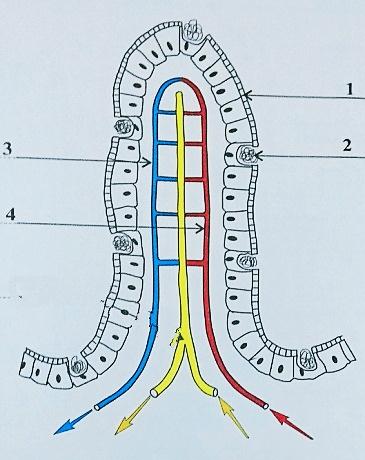 Mettez le numéro convenable devant le mot qui lui correspond.Citer deux caractéristiques de la paroi interne de l’intestin grêle.………………………………………………………………………………………………….………………………………………………………………………………………………….Répondre par vrai au faux :(2,5pts)Raisonnement scientifique et communication écrite et graphique : (12points)Exercice 1: (4 points)Un adolescent de 14 ans, son activité physique est normale, il consomme une ration alimentaire qui lui fournit les constituants suivants : 600g de glucides -92g de protides – 135g de lipides.Calculer l’apport énergétique issue de cette ration alimentaire en kJ, sachant que :1g de glucides produit 17kj  -  1g de protides produit 17kj  -  1g de lipides produit 38kjVérifier si cette ration alimentaire est équilibrée ou non, sachant que les besoins énergétiques quotidiens d’un adolescent est : 12510 kJ.(1pt)……………………………………………………………………………………………………………………………………………….……………………………………………………………………………………………………………………………………………….Exercice 2 : (5points)On mélange dans un tube à essai de l’huile, de l’eau, et de la bile. On agite puis on ajoute une enzyme : la lipase pancréatique.Les résultats de l’expérience sont représentés par le graphique suivant :Décrivez comment évoluent les concentrations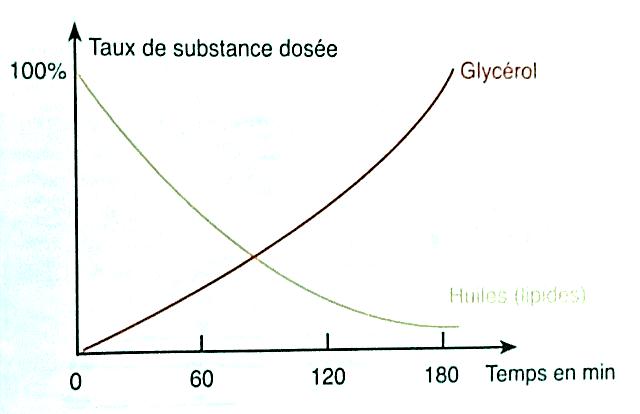  de ces deux constituants chimiques :(2pts)Évolution d’huile :………………………………………………………..……………………………………………………………………………………….……………………………………………………………………………………….……………………………………………………………………………………….évolution de glycérol :…………………………………………………….……………………………………………………………………………………….……………………………………………………………………………………………………………………………………………………………………………..À l’aide de vous connaissances, précisez le rôle de la bile.(1pt)……………………………………………………………………………………………………………………………………………………………….……………………………………………………………………………………………………………………………………………………………….Établissez une relation entre la variation des taux des substances dosées et l’action de la lipase pancréatique.(2pts)…………………………………………………………………………………………………………………………………………………………………………………………………………………………………………………………………………………………………………………………………..Exercice 3 : (3 points)Pour produire l’énergie nécessaire à ses activités le muscle utilise les éléments représentés sur le tableau suivant :Comparez la quantité d’O2 utilisé par le muscle en repos avec celle utilisé par le muscle en activité.(0,5pt)la quantité d’O2 utilisé par le muscle en repos est ………………………………..à celle utilisé par le muscle en activitéComparez la quantité de CO2 rejetée par le muscle en repos avec celle rejeté par le muscle en activité. (0,5pt)la quantité de CO2 rejetée par le muscle en repos est…………………………….à celle rejeté par le muscle en activitéExprimer à l’aide d’une réaction chimique, la relation entre le dioxygène consommé, le glucose et le dioxyde de carbone rejeté par le muscle. de quel phénomène s’agit-il ? (2pts)……………………………………………………………………………………………………………………………………………………………….……………………………………………………………………………………………………………………………………………………………..